と　　き：１１月２８日（土）午前の部　９：３０～１２：００　４名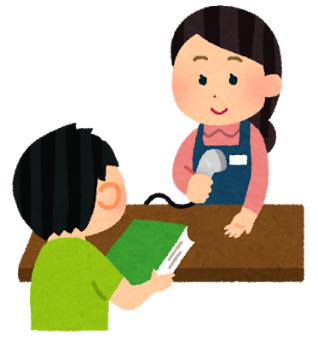 　　　　　　　　　　　　　　　午後の部１３：３０～１６：００　４名場　　所：別海町図書館対　　象：町内在住の小学５年生～６年生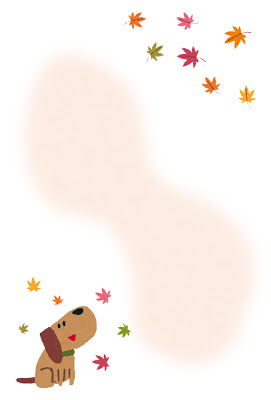 定　　員：午前の部４名、午後の部４名　　　　（募集人数を超えた場合は抽選となります。　　　結果は１０月２３日（金）以降、葉書でお知らせします。）募集期間：１０月１３日（火）午前１０時～２１日（水）午後６時申込み先：図書館・はくちょう号・上西春別中学校地域開放型図書室の窓口または電話・ＦＡＸにて図書館まで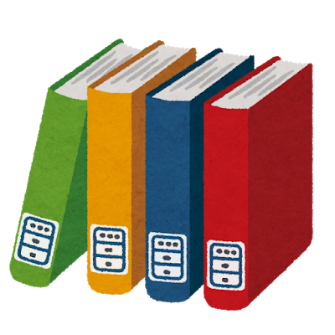 主　　催：別海町図書館　　　　　　ＴＥＬ：0153-75-2266　ＦＡＸ：0153-75-0506・・・・・・・・・・・・・・・・・・・・・・・・・申込用紙（ＦＡＸ用）・・・・・・・・・・・・・・・・・・・・・・・・・・・・・・・※申込用紙到着後折り返し確認の連絡をいたします。また、結果は10月23日以降、葉書にて送付いたします。名前住所電話番号学校名学年希望の部午前の部　　　・　　　　午後の部　　　　　・　　どちらでもかまわない午前の部　　　・　　　　午後の部　　　　　・　　どちらでもかまわない午前の部　　　・　　　　午後の部　　　　　・　　どちらでもかまわない